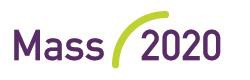 Expanded Learning Time Expectations for Implementation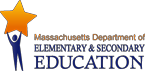 ELT Design is Driven by Focused School-wide PrioritiesThe school’s ELT design (schedule, staff, instructional approaches, assessment systems, budget) is driven by no more than three school-wide priorities, including one school-wide instructional focus. These priorities drive instructional improvement and the use of time. Progress is monitored and evaluated by both the school and district using clear, measurable goals.Data is Used to Drive Continuous Improvement and Strengthen InstructionThe design and implementation of ELT is based on a data-driven assessment of student needs to establish focused school-wide priorities. The school provides the time, structure and training for all staff to participate in frequent data cycles throughout the year.Additional Time for Academics is Used for Core Instruction and Differentiated Support The school allocates additional time to rigorous core instruction in ways that reflect student needs and are aligned to the current MA Curriculum Frameworks. The school also ensures that all student schedules include academic interventions or acceleration, based on student need.Additional Time for Enrichment Is Used to Deepen Student Engagement in LearningThe school uses additional time to provide enrichment opportunities for all students which are aligned to the current MA Curriculum Frameworks and support school-wide priorities. Courses are based on student interests and choice, with opportunities for mastery.Additional Time for Teacher Collaboration is Used to Strengthen Instruction and Improve AchievementThe school uses additional time to build professional learning and collaboration focused on strengthening data-informed instruction, aligned with the current MA Curriculum Frameworks and school-wide priorities.Additional Time is Used to Enhance School CultureThe school leverages time to build a culture of high academic and behavioral expectations for all students, and a culture of professionalism for all adults.School Leadership is Focused and CollaborativeThe principal and Instructional Leadership team are fully committed to using additional time to accelerate student achievement and eliminate opportunity gaps. They engage all stakeholders in the process of ELT design and implementation in support of school-wide priorities.District Leadership Supports ELTThe district actively supports all ELT schools in meeting the ELT Expectations for Implementation. It provides leadership, oversight, supervision, strategic planning and creative problem solving to ensure schools can meet rigorous achievement goals and sustain ELT.Updated for SY 2013-14See final page for alignment with ESE’s Conditions for School Effectiveness and 21st Century Learning Centers Elements of Exemplary Programs*Elements of Exemplary Programs at http://www.doe.mass.edu/grants/grants13/rfp/doc/647B2_appn_g.pdf** Conditions for School Effectiveness and Indicators at http://www.doe.mass.edu/apa/ucd/CSESelf-Assesment.pdfI. ELT Design is Driven by Focused School-wide Priorities1School-wide priorities are narrowly focused ( no more than 3) and aligned with the school’s overall educator evaluation goals where possibleI. ELT Design is Driven by Focused School-wide Priorities2The full staff has participated in the determining school-wide priorities, based on multiple sources of data and student needsI. ELT Design is Driven by Focused School-wide Priorities3Priorities include an instructional focus that cuts across all content areas, provides a foundation for long-term academic success, and is implemented through common school-wide strategies, protocols, and/or practicesI. ELT Design is Driven by Focused School-wide Priorities4Priorities are observable at the school and classroom level and can be articulated by stakeholders including students, teachers, partners, school and district administrators, and familiesI. ELT Design is Driven by Focused School-wide Priorities5Clear and measurable goals, driven by school-wide priorities and articulated in a Performance Agreement, are developed collaboratively with staffI. ELT Design is Driven by Focused School-wide Priorities6Resources – including time, people, and funding – are allocated strategically to support school-wide prioritiesII. Data is Used to Drive Continuous Improvement and Strengthen Instruction7ELA and math benchmark/interim assessments are administered school-wide regularly (e.g,4-6 times each year), with timely and careful analysis of results after each assessment by teachers and administratorsII. Data is Used to Drive Continuous Improvement and Strengthen Instruction8Benchmark/interim assessments are aligned to instructional content and current MA Curriculum FrameworksII. Data is Used to Drive Continuous Improvement and Strengthen Instruction9Benchmark/interim assessment reports are delivered to teachers in a timely manner and provide clear data that are easily understoodII. Data is Used to Drive Continuous Improvement and Strengthen Instruction10Instructional staff analyzes assessment data to identify promising practices and areas for improvement, and to determine enrichment, intervention, and acceleration needsII. Data is Used to Drive Continuous Improvement and Strengthen Instruction11Student progress in intervention and acceleration is monitored and analyzed regularly  (e.g., at least 4-6 times each year); this data is used to strategically group students and adjust contentII. Data is Used to Drive Continuous Improvement and Strengthen Instruction12Achievement data and specific improvement goals are publicly posted in classrooms and hallways, showcased for the community, and updated quarterlyII. Data is Used to Drive Continuous Improvement and Strengthen Instruction13Student data and resource allocation are reviewed periodically throughout the school year to inform ELT design and budget for the following yearIII. Additional Time for Academics is Used for Core Instruction and Differentiated Support14The school schedule provides sufficient instructional time for all students in English language arts, math, science, and social studiesIII. Additional Time for Academics is Used for Core Instruction and Differentiated Support15Instruction is designed to move students beyond the basics to master 21st century skills (e.g. communication, problem-solving, teamwork, use of technology) across all content areasIII. Additional Time for Academics is Used for Core Instruction and Differentiated Support16Curriculum, instruction and assessments are aligned to current MA Curriculum Frameworks with ambitious growth targetsIII. Additional Time for Academics is Used for Core Instruction and Differentiated Support17A small set of common, research-based and/or practice-proven instructional strategies aligned to the instructional focus are implemented across all content areas and observable in all classroomsIII. Additional Time for Academics is Used for Core Instruction and Differentiated Support18Students are actively engaged in high-quality lessons with consistent routines and practices that maximize learning timeIII. Additional Time for Academics is Used for Core Instruction and Differentiated Support19Instructors deliver high-quality instruction and well-planned content during intervention and acceleration timeIII. Additional Time for Academics is Used for Core Instruction and Differentiated Support20Scheduled intervention time is greatest for students who require the most supportIII. Additional Time for Academics is Used for Core Instruction and Differentiated Support21Intervention and acceleration time is led by adults with relevant content expertise and/or trainingIV. Additional Time for Enrichment is Used to Deepen Student Engagement in Learning22High-quality enrichment programming is integrated into the day and year to expose students to new skills and interests, deepening engagement in learning and contributing to a positive school climateIV. Additional Time for Enrichment is Used to Deepen Student Engagement in Learning23Enrichment is aligned to the current MA Curriculum Frameworks and supports school-wide priorities, building cohesion with academics to enhance student learning and outcomesIV. Additional Time for Enrichment is Used to Deepen Student Engagement in Learning24Enrichment offerings are informed by student interests and choiceIV. Additional Time for Enrichment is Used to Deepen Student Engagement in Learning25Enrichment offers sequential opportunities for students to build mastery (e.g. Karate 1, then Karate 2)IV. Additional Time for Enrichment is Used to Deepen Student Engagement in Learning26Student progress is monitored and assessed at least 2x/year using rubrics, written feedback and/or other methodsIV. Additional Time for Enrichment is Used to Deepen Student Engagement in Learning27School-wide expectations and norms are consistent across academic and enrichment coursesIV. Additional Time for Enrichment is Used to Deepen Student Engagement in Learning28Administrative support is in place to support the assignment and integration of enrichment providers (both partners and teachers) to ensure alignment with the school’s priorities, culture, and operationsIV. Additional Time for Enrichment is Used to Deepen Student Engagement in Learning29Enrichment activities culminate in performances, presentations, and demonstrations of learning that increase family and community engagement in the schoolV. Additional Time for Professional Learning is Used to Strengthen Instruction and Improve Achievement30Regularly scheduled opportunities for professional learning include collaborative planning meetings, instructional coaching, and observations (weekly), and professional development sessions (at least monthly)V. Additional Time for Professional Learning is Used to Strengthen Instruction and Improve Achievement31Principal and ILT structure and monitor professional learning to ensuring effective use of this time (e.g. agendas, notes, norms, protocols)V. Additional Time for Professional Learning is Used to Strengthen Instruction and Improve Achievement32Principal and other administrators, coaches, specialists, interventionists, and partners actively participate in and support collaborative planning meetings alongside teachersV. Additional Time for Professional Learning is Used to Strengthen Instruction and Improve Achievement33Intervention/acceleration and enrichment instructors meet regularly with core academic teachers to discuss student progress and align instructional content (when core teachers do not lead these courses)V. Additional Time for Professional Learning is Used to Strengthen Instruction and Improve Achievement34Principal and ILT set professional development content and schedule based on learning needs of teachers, and implement a system to monitor the impact of professional developmentV. Additional Time for Professional Learning is Used to Strengthen Instruction and Improve Achievement35School-based professional development in identified common instructional practices includes modeling, demonstrations, and peer observations, with opportunities for meaningful feedbackV. Additional Time for Professional Learning is Used to Strengthen Instruction and Improve Achievement36Observations with feedback by coaches and/or peers take place at least monthly, and more frequently for new or struggling teachersV. Additional Time for Professional Learning is Used to Strengthen Instruction and Improve Achievement37Teachers value and are actively engaged in all professional learning activities including collaborative planning, professional development, instructional coaching, and peer observationsVI. Additional Time is Used to Enhance School Culture38School regularly schedules time to celebrate success, recognize achievement and reinforce positive behaviorVI. Additional Time is Used to Enhance School Culture39Following the lead of the principal and ILT, staff members communicate high expectations through meaningful and consistent rules, consequences, language and practicesVI. Additional Time is Used to Enhance School Culture40Students and staff take pride in and ownership of the school (e.g. classrooms, hallways, and common spaces are clean; school pride is reflected through posters, chants, spirit wear, etc; adults and student treat each other respectfully)VI. Additional Time is Used to Enhance School Culture41School implements a school-wide system to incentivize and reward positive behaviorVI. Additional Time is Used to Enhance School Culture42Systems and safety nets are in place to help all students overcome barriers to learning (e.g. small group learning, advisory, counseling, health and mental health support, etc)VI. Additional Time is Used to Enhance School Culture43School monitors and shares with stakeholders data on culture such as attendance, behavior, and other climate indicatorsVI. Additional Time is Used to Enhance School Culture44School engages families in building a positive school culture through frequent communication and eventsVII.Leadership is Focused and Collaborative45A representative Instructional Leadership Team (ILT) that includes the principal, teachers, coaches and other key staff meets at least bi-weekly to guide instructional improvement and the implementation of ELTVII.Leadership is Focused and Collaborative46Principal and ILT create opportunities to engage staff, students, families, partners, and the community in ELT design, implementation, and continuous improvementVII.Leadership is Focused and Collaborative47Principal and ILT support school-wide priorities - especially the instructional focus - through classroom visits, coaching, modeling, and professional development sessionsVII.Leadership is Focused and Collaborative48Principal and ILT lead the implementation of school-wide protocols for data review and analysis, and help determine student placements for intervention, acceleration,  and enrichment coursesVII.Leadership is Focused and Collaborative49The principal is an instructional leader, visiting all classrooms at least once/week to collect, analyze, and use data to inform decision makingVII.Leadership is Focused and Collaborative50There is a  system in place for two-way communication and feedback between principal and stakeholdersVII.Leadership is Focused and Collaborative51Principal engages staff in investigating alternative uses of existing resources to address school-wide prioritiesVII.Leadership is Focused and Collaborative52Principal and ILT monitor progress around priorities and towards Performance Agreement goals and shares them with staff, students and families regularly (e.g. 3 times per year),VIII. District Leadership Supports ELT53The district – through a designated point person - works directly with ELT schools to provide guidance, leadership and decision- making support around ELT design and implementation (schedule, staff, curriculum, instruction, assessment systems, resource allocation)VIII. District Leadership Supports ELT54District actively monitors ELT implementation using the school's Performance Agreement goals and the ELT Expectations & IndicatorsVIII. District Leadership Supports ELT55Superintendent is seen as an active supporter of ELT and views it as a catalyst for school and district improvementVIII. District Leadership Supports ELT56Expansion of ELT  has been considered as an element in the development of the district’s long-term strategic planVIII. District Leadership Supports ELT57Lessons learned from ELT schools are intentionally shared across the district and replicated when appropriateVIII. District Leadership Supports ELT58District communicates to the wider community how the implementation of ELT is linked to growth in student learning and progress towards district and school achievement goalsELT Expectations for Implementation21st Century Learning Centers – Elements ofExemplary Programs*Conditions for School Effectiveness**I.	ELT Design is Driven by Focused School- wide PrioritiesII. Effective school leadershipII.	Data is used to Drive Continuous Improvement and Strengthen InstructionEffective Student LearningEngaging Academics with a Clear PurposeII. Effective school leadershipEffective instructionStudent assessmentVIII. Tiered instruction and adequate learning timeIII.	Additional Time for Academics is Used for Core Instruction and Differentiated Support3. Engaging Academics with a Clear PurposeVIII. Tiered instruction and adequate learning timeIV.	Additional Time for Enrichment is Used to Deepen Student Engagement in Learning2. Effective Student Learning7. Youth Ownership/VoiceIX. Students’ social, emotional, and health needsV.	Additional Time for Teacher Collaboration is Used to Strengthen Instruction and Improve Achievement5. Qualified StaffVII. Professional development and structures for collaborationVI.	Additional Time us Used to Enhance School Culture4. Family Support and InvolvementYouth Ownership/VoiceA Welcoming EnvironmentII. Effective school leadershipIX Students’ social, emotional, and health needsX. Family-school engagementVII.	School Leadership is Focused and Collaborative1.	Community/District Support6.	Service as a Resource/Mentor for Other 21st CCLC and OST ProgramsII. Effective school leadershipVI. Principal’s staffing authorityVIII.	District Leadership Supports ELT1. Community District SupportI. Effective district systems for school support and intervention4. Family Support and InvolvementX. Family-school engagement